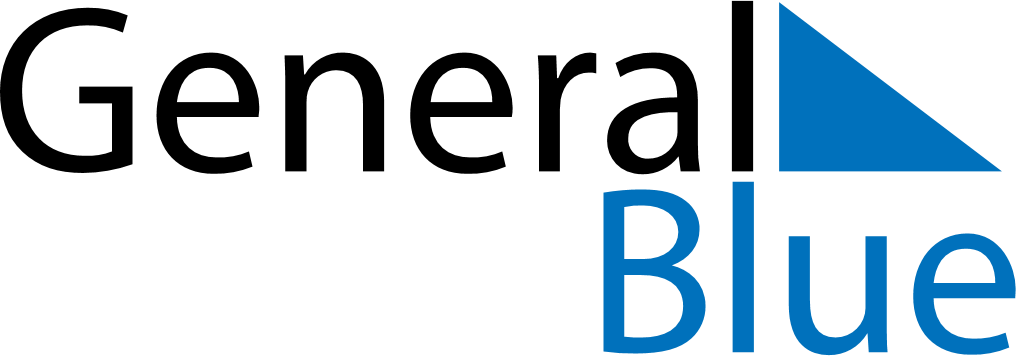 July 2022July 2022July 2022BruneiBruneiMONTUEWEDTHUFRISATSUN12345678910Feast of the Sacrifice (Eid al-Adha)11121314151617Sultan’s Birthday1819202122232425262728293031Islamic New Year